
Solicitud de Proveedor 2024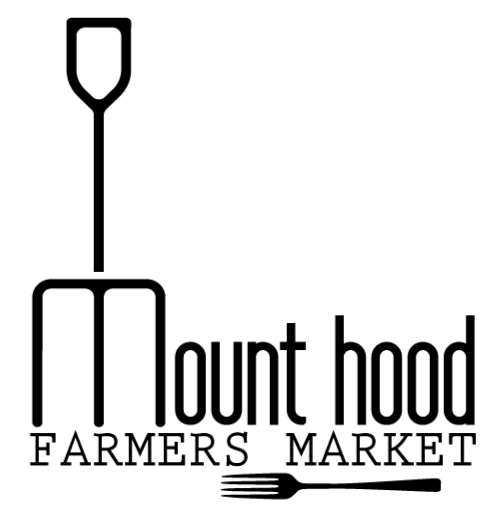 Gracias por solicitar ser un vendedor en el Mercado de Agricultores de Mount Hood. Este formulario está diseñado como una plantilla para que pueda escribir sus respuestas. Use la tecla tabular para pasar a la siguiente respuesta. Guárdelo en su computadora y cárguelo a nuestro sitio del Mercado de Agricultores de Mount Hood. Si lo prefiere, también puede enviarlo por correo a: AntFarm 39140 Proctor Boulevard, Sandy, OR 97055 o dejarlo en AntFarm Café y Panadería. Siéntase libre de enviar un correo electrónico a: mhfm@antfarmyouthservices.com o llame al 503-482-9358.“La fuerza de uno, el poder de muchos”AntFarm está ubicado en el corazón del centro de Sandy, Oregón. Somos una organización sin fines de lucro que ayuda a jóvenes y familias a conectarse y crear comunidad. Apoyamos a los jóvenes en la identificación y el logro de su enfoque y metas. AntFarm es un lugar donde las personas de todos los ámbitos de la vida se reúnen para apoyarse mutuamente y nadie se queda fuera. AntFarm explora lo que sucede cuando la fuerza de uno se convierte en el poder de muchos.Tipo de vendedor    Frutas y vegetales       , Plantas       ,    Productos artesanales      ,   Carnes o pescado      ,   Mermeladas      ,  Jalea      ,  Miel      ,  Panes      ,   Vendedor de comidas      , (por favor comparta el menú con la aplicación) Sin fines de lucro, Servicio, o Educativo      ,  Otro            	Indique qué tipo de productos tiene:          	¿Es usted el fabricante único o propietario de su producto?   Si         No      Si es un agricultor, describa sus prácticas agrícolas. Describa su filosofía y cómo aborda la fertilización, el control de plagas y malezas.       Fechas:  Marque los mercados a los que asistirá o        Indique aquí si tienes pensado asistir a todos los mercadosTarifas de mercado y mantenimiento del programa Seasons GivingNos esforzamos por proporcionar un lugar para que los agricultores y artistas vendan sus productos en un entorno económico y alentador. Como organización sin fines de lucro, dependemos de subvenciones, donaciones, contratos de la ciudad y el apoyo de la comunidad a través de Sustaining the Seasons para financiar todos nuestros 16 programas, incluido el Mercado de Agricultores de Mount Hood.  Sustaining the Seasons es nuestro grupo de seguidores que se comprometen a donar cualquier cantidad, grande o pequeña, una vez al mes. Así es como presupuestamos los futuros proyectos y pagar nuevos materiales.Invitamos a nuestros proveedores a convertirse en patrocinadores anuales. Por una donación mensual de $ 30 al mes, no se le cobrará una tarifa de mercado para el Mercado de Agricultores de Mount Hood. Aunque estos dos programas no son lo mismo, la SOSTENIBILIDAD de AntFarm y el Mercado de Agricultores de Mount Hood es importante para nosotros y creemos que este es un compromiso importante que podemos hacer con usted para nuestra comunidad. Dado que esto no se considera una tarifa de mercado, recibirá una deducción de impuestos por esta donación. Un donante de Sustaining the Seasons puede hacer una contribución mensual, trimestral o anual. Tenga en cuenta que convertirse en partidario de Sustaining the Seasons es un compromiso de un año de duración. Es fácil registrarse en nuestro sitio web: Sustaining the Seasons o puede registrarse en el mercado o en nuestro Café ubicado en 39140 Proctor Blvd, Sandy, OR 97055.¿Usted apoya a Sustaining the Seasons?  Si         No      ¿Está interesado en convertirse en un soporte de Sustaining the Seasons? Si         No      Mi plan de pago es: Pagar por completo        Sustaining the Seasons        Paga semanalmente      ¿Tiene una carpa con cuatro pesas de 25 libras? Si         No      ¿Solo acepta pagos en efectivo? Si          No      ¿Necesitas energía? Si		NoEventos y ActividadesEl Mercado de Agricultores de Mount Hood ofrece los siguientes programas para mejorar el mercado. Esperemos que participe y apoye estos programas.Poder de Productos: Esta es una actividad educativa para niños (hasta los 12 años) que se enfoca en frutas y verduras. Los niños ganan fichas de mercado de $4 para comprar productos de los vendedores.Beneficios de SNAP - Estos son beneficios que permiten a los usuarios de la tarjeta de Oregón Trail comprar verduras y frutas frescas con su tarjeta de EBT. Duplique los Dólares de Comida - Para los miembros de la comunidad que compran con la tarjeta de Oregón Trail EBT (SNAP), El Mercado de Agricultores de Mount Hood obtuvo una subvención para duplicar la compra de verduras y frutas hasta $10 por cada $10 de SNAP.Cupones de WIC - Para las madres y los niños pequeños que trabajan con este programa, el USDA proporciona cupones para productos agrícolas y los honra el Mercado de Agricultores de Mount Hood.Apoyo de los Músicos – El objetivo para 2024 es adquirir un músico para actuar en cada mercado. Alentamos a los proveedores a ayudar con la búsqueda de música para el mercado.Pasantías para jóvenes – Estaremos alentando a los jóvenes locales a trabajar con proveedores este año como un método de aprendizaje. ¿Te interesaría tener un pasante?El Mercado de Agricultores de Mount Hood utiliza fichas para muchos de estos programas en los que los vendedores reciben un cheque de reembolso la semana siguiente. Consulte el manual para obtener más detalles.Configuración y desglose del Mercado Los vendedores pueden instalarse a partir de la 11am, a menos que se acuerde lo contrario con el gerente del mercado. Todos los vehículos deben estar fuera del campo a las 1:30pm sin excepciones.Los proveedores acuerdan estar 100% configurados y listos a las 1:45 (Tenemos compradores madrugadores todas las semanas)Los vendedores aceptan pagar su espacio antes de las 2:00 p. m. en el puesto de información de AntFarm.Los vendedores acuerdan empacar su puesto y la mercadería antes de regresar con su automóvil al campo después de las 7:15.Los proveedores reconocen que son responsables de montar y desmontar de forma segura su carpa. Las carpas deben ser ignífugos y estar asegurados con al menos 25 libras de peso por esquina.Nuestros acuerdosTodos mis productos son caseros, de cosecha propia, y son locales.Entiendo que tendré un espacio para vendedores de 10' x 10' y se me asignará previamente el espacio antes de la fecha del mercado. Si estoy en todos los eventos del mercado, se me asignará un espacio permanente.Acepto tener cuidado en el uso de las instalaciones del mercado de agricultores de Mount Hood ubicado en 38600 Proctor Boulevard, Sandy, Oregón. Acepto indemnizar y eximir de responsabilidad a el Mercado de Agricultores de Mount Hood, AntFarm, sus funcionarios, empleados y agentes de cualquier y todo reclamo que surja por accidente, lesión o muerte causada a personas o propiedad de cualquier tipo, que surja de, en relación con o relacionado con el Mercado de Agricultores de Mount Hood.Acepto que, si en algún momento ocupo las instalaciones del mercado de una manera contraria a las reglas del mercado, o de cualquier manera que sea peligrosa u ofensiva para el público u otros vendedores, a solicitud de los funcionarios del mercado, cesaré de inmediato la conducta infractora. El incumplimiento inmediato de lo solicitado dará lugar a la revocación de este acuerdo y la expulsión del mercado. Si no se desaloja, el mercado está autorizado a retirar todos mis bienes de las instalaciones a mi cargo. El mercado queda liberado de todas y cada una de las pérdidas o daños resultantes de dicha eliminación. El mercado no será responsable por el almacenamiento o custodia de ninguna propiedad removida, entiendo que no se me permitirá regresar al mercado y no habrá reembolso de las tarifas de los proveedores.Entiendo que es mi responsabilidad informar al administrador del mercado si no puedo asistir a una fecha programada para el mercado, y que dos faltas de llamada resultaran en que no pueda regresar sin un pago anticipado por el espacio. He leído y entiendo las reglas de operación del Mercado de Agricultores de Mount Hood. Acepto adherirme a todas las reglas, regulaciones y procedimientos. Entiendo que AntFarm espera que todos los proveedores tengan su propio seguro de responsabilidad comercial y de productos. Certifico que estoy al día con todas las licencias y/u otras certificaciones requeridas para la venta de mis productos y/o servicios.Acepto que todas las licencias necesarias y relevantes requeridas, y la prueba del seguro se incluyen en esta solicitud. Consulte el Manual del Mercado de Agricultores para conocer las licencias necesarias y relevantes.Reconozco y entiendo el compromiso del Mercado de Agricultores de Mount Hood de la sustentabilidad y acepto apoyar los objetivos de sustentabilidad establecidos por el gerente del mercado.Nombre y ApellidoNombre del NegocioDirección FísicaDirección de CorreoNúmero de TeléfonoCorreo ElectrónicoSitio WebFacebookOtras Redes Sociales¿Algo que quiera agregar?MAYOJUNIOJULIOAGOSTOSEPTIEMBREOCTUBRE05/1706/0707/0508/0209/0610/0405/2406/14 07/12 08/09 09/1310/11 05/3106/21 07/19 08/16 09/20 10/1806/28 07/2608/23 09/27 08/3010x10 espacioAcuerdo de Mercado Completo (22 mercados)Acuerdo SemanalPrecios regulares:$25 semanales$550 anuales$25 cada semanaPrecios de Sustaining the Seasons$30 mensuales$360 Anualmente$0Firma del proveedorFirma del proveedorFirma del proveedor